Social Studies Content Area: Geography Delaware State StandardsIn this section, we will be covering the Delaware State Social Studies Standards for both Elementary and Middle LevelSocial Studies Anchor StandardsSocial Studies Content Area: Geography  ETS Study PlanElementary Social Studies Subtest 7815Middle Level Social Studies Test 5089 Social Studies Content Area: Geography Understanding GeographyDirections: Read through the Test Content Categoires and identify 1 area where you feel you need the most guidance. Using the table below, extrapolate upon this key area. You will need to identify the standard that this content teaches to, unpack the standard, and create an essential question that will help you study. Once you have unpacked your standard and created your essential question, use the Australia Map in the Clickable Maps link shown below to answer your essential question. If you select “Understands similarities and differences between and among people” you will need to select a second map to compare to AustraliaHistory Geography Standard One: Students will develop a personal geographic framework, or "mental map," and understand the uses of maps and other geo-graphics [MAPS].K-3a: Students will understand the nature and uses of maps, globes, and other geo-graphics.4-5a: Students will demonstrate development of mental maps of Delaware and of the United States which include the relative location and characteristics of major physical features, political divisions, and human settlements6-8a: Students will demonstrate mental maps of the world and its sub-regions which include the relative location and characteristics of major physical features, political divisions, and human settlementsGeography Anchor Standard Two: Students will develop a knowledge of the ways humans modify and respond to the natural environment [ENVIRONMENT].  K-3a: Students will distinguish different types of climate and landforms and explain why they occur.  4-5a: Students will apply a knowledge of topography, climate, soils, and vegetation of Delaware and the United States to understand how human society alters, and is affected by, the physical environment.  6-8a: Students will apply a knowledge of the major processes shaping natural environments to understand how different peoples have changed and been affected by, physical environments in the world's sub-regions.  Geography Anchor Standard Three: Students will develop an understanding of the diversity of human culture and the unique nature of places [PLACES].K-3a: Students will identify types of human settlement, connections between settlements, and the types of activities found in each.4-5a:   Students will understand the reasons for the locations of human activities and settlements and the routes connecting them in Delaware and in the United States.  6-8a: Students will analyze patterns of cultural activity associated with different world regions in order to explain the reasons for the cultural development of a place.  6-8b:  Students will evaluate a location’s site and situation in order to identify and explain the distinctive cultural and physical characteristics, patterns of trade, and interactions that make a place unique.  Geography Anchor Standard Four: Students will develop an understanding of the character and use of regions and the connections between and among them [REGIONS].K-3a: Students will use the concepts of place and region to explain simple patterns of connections between and among places across the country and the world.   4-5a: Students will apply geographic skills to develop a profile of the local community by placing it in the context of physical, cultural, and other types of regions.   6-8a: Students will understand the processes affecting the location of economic activities in different world regions.6-8b: Students will explain how conflict and cooperation among people contributes to the division of the Earth's surface into distinctive cultural regions and political territories.   Test Content CategoriesUnderstands the concepts of location, distance, and directionUnderstands physical characteristics of place and how they affect human activities and settlement patternsUnderstands human characteristics of place and how humans adapt to variations in the physical environmentUnderstands similarities and differences between and among people Test Content CategoriesA. Geographic Literacy1. Understands relative and absolute location and the physical and human characteristics of “place”2. Understands how to utilize characteristics to identify regionsB. Map Skills1. Understands and interprets various types of maps2.  Understands latitude and longitude3.  Understands spatial patterns and their meanings4.  Is familiar with recent technological sources of geographic informationC. Physical Geography1. Demonstrates knowledge of various types of physical features on the Earth’s surface2. Understands the interrelationship between the environment and human activity3. Knows the physical processes related to the formation of geographic features4. Knows the basic patterns of climate, ecosystems, and natural resourcesD. Human Geography1. Knows spatial patterns of culture and economic activities2. Understands basic population patterns3. Understands basic patterns of land use4. Understands patterns and interrelationships of migration, trade, and diffusion of ideas5. Knows basic concepts of political geography6. Understands how culture and cultural change, human adaptation, and diversity influence human behaviorClickable Mapshttp://textbooks.wmisd.org/geographicbigideas.htmlArea of Need from Test Content CategoriesStandard Associated with Content AreaUnpack the StandardEssential Question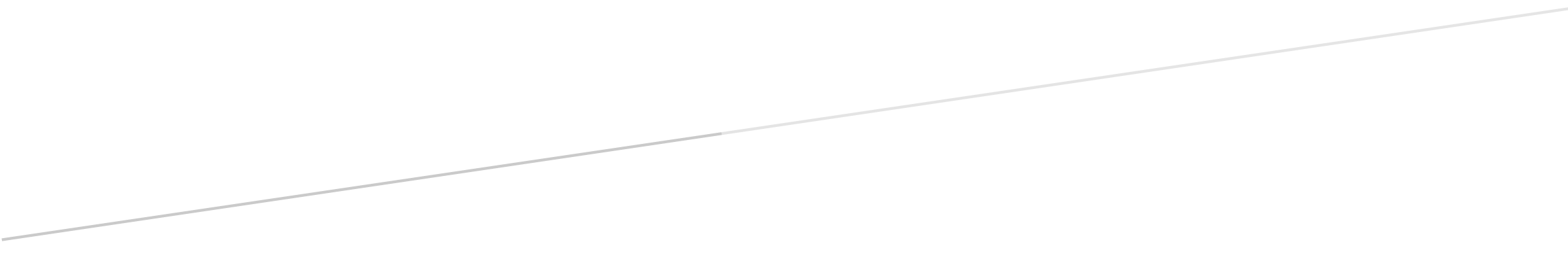 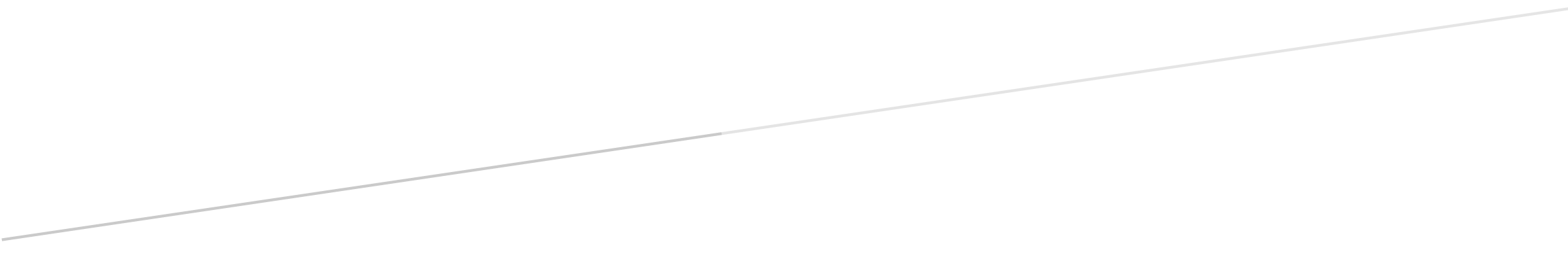 